SAJTÓANYAGBiztonság mindenekelőtt! Az Országos Atomenergia Hivatal évindító sajtótájékoztatója2014. január 23.A Paksi Atomerőmű blokkjainak üzemidő-hosszabbítása, a tervezett új blokkokhoz kapcsolódó hatósági feladatokra való felkészülés már 2013-ban is kiemelkedő fontosságú volt, valamint 2014-ben is meghatározó lesz az Országos Atomenergia Hivatal számára. Az OAH-nak - mint hatóságnak - az egyik legalapvetőbb feladata, hogy az atomenergia alkalmazásának biztonságát garantálja hazánkban.  •	Az OAH 2014 végéig dönt a 2-es blokk üzemidő-hosszabbításárólA Paksi Atomerőmű 2. számú blokkjának üzemeltetési engedélye a tervezett harmincéves üzemidejének elteltével, 2014. december 31-én lejár. Az MVM Paksi Atomerőmű Zrt. kérelmére az OAH megindította az engedélyezési eljárást, amelyben az erőmű által benyújtott elemzésekre és vizsgálati eredményekre alapozva év végéig dönteni fog a blokk üzemidejének 20 évvel történő meghosszabbításáról. Az OAH a döntésénél figyelembe veszi a környezetvédelmi szakhatóság álláspontját, valamint áprilisra közmeghallgatást tervez.•	Megkezdtük a felkészülést a tervezett új blokkokhoz kapcsolódó hatósági feladatokraAz OAH a Paksi Atomerőmű új blokkjainak létesítésére történő felkészülés keretében felülvizsgálta és az aktuális nemzetközi gyakorlattal összhangban kiegészítette, megújította a nukleáris biztonsági és védettségi követelményeket. Ennek köszönhetően a jogi szabályozás már vonatkozik az új atomerőművek létesítésére is. Az OAH mindemellett megkezdte a lehetséges szállítók által megajánlott erőműtípusok általános műszaki jellemzőinek megismerését, továbbá az új blokkok hatósági felügyeletéhez szükséges szaktudás és létszám meghatározását (a szükséges erőforrások biztosításának lehetőségeiről jelenleg folynak az egyeztetések). Az új követelmények jelentős része már beépült a jogrendszerbe, néhány – elsősorban a fukusimai tapasztalatokból származó – követelmény előírása folyamatban van. •	Készülünk a radioaktívhulladék-tárolók hatósági felügyeletének átvételére	2014. július 1-től a radioaktívhulladék-tárolók biztonságának hatósági felügyelete is az Országos Atomenergia Hivatal hatáskörébe kerül. A gyakorlatban ez azt jelenti, hogy a radioaktívhulladék-tárolók telephely-kiválasztásának, üzemeltetésének, átalakításának és lezárásának engedélyezési, valamint ellenőrzési feladatait mind a biztonság, mind a védettség területén az OAH látja majd el, amelyre a hivatal megkezdte a felkészülést.  •	Az OAH javaslatot tesz a nukleáris biztonsági követelmények szigorításáraA hivatal az elmúlt években folyamatosan felülvizsgálta a nukleáris biztonságot érintő hazai szabályozást, illetve javaslatot tett a szükséges módosításokra. Ez a munka 2014-ben is folytatódik: az OAH feldolgozta a fukusimai baleset tapasztalatait és ezek alapján, valamint a nemzetközi szervezetek (EU/ENSREG, WENRA, NAÜ) hasonló tevékenységének figyelembevételével előkészítette a jogszabályok módosítására vonatozó javaslatát. Ez egyrészt a hazai nukleáris biztonsági követelmények szigorítását, másrészt új követelmények meghatározását jelenti. •	Az OAH részletes követelményeket dolgoz ki az informatikai rendszerek védelmére vonatkozóanA hivatal - a nukleáris létesítmények szakembereinek bevonásával - az elmúlt évben átfogóan vizsgálta a programozott rendszerek védelmével összefüggő külföldi standardokat és nemzetközi gyakorlatot. A megszerzett tapasztalatok alapján kidolgozza a részletes követelményeket és az azok megvalósítását segítő útmutatót.•	Folyamatosan ellenőrizzük a 2003. évi üzemzavar következményeinek felszámolásátAz OAH engedélye alapján és folyamatos ellenőrzése mellett a Paksi Atomerőműben befejezték a 2003-ban megsérült, hermetikus tokokban tárolt fűtőelemek végleges eltávolításának előkészítését. A jelentős és komplex feladat lezárásaként a sérült fűtőelemeket 2015-ig vissza kell szállítani Oroszországba. •	A közvélemény tájékoztatására kiemelt figyelmet fordítunkAz OAH kiemelt fontosságúnak tartja a közvélemény pontos és hiteles tájékoztatását. Ezzel a céllal összhangban 2013-ban átalakította honlapjának szerkezetét és tartalmát. Fontos változás, hogy 2013 végén az OAH javaslatára került sor az Atomtörvény olyan irányú módosítására, amely az átláthatóságot és a transzparenciát segíti elő. Így a törvény már szabályozza, hogy a hatóságnak mely eljárások során kell közmeghallgatást tartania. Ez a fórum lehetőséget biztosít a lakosság és a különböző szervezetek számára adott ügyek részleteinek megismerésére, véleményük kifejtésére. •	Nemzeti és nemzetközi gyakorlatokat szerveztünk2013-ban több nagyszabású nemzeti és nemzetközi gyakorlatot szervezett hazánk. Májusban az OAH szervezésében került sor az európai uniós támogatású BOOSTER projekthez kapcsolódó százfős gyakorlatra. Ennek során egy újfajta, különböző technológiákat, szoftvereket és kommunikációs megoldásokat integráló mobil döntéstámogató rendszert teszteltünk, amely a jelenlegi technológiáknál hatékonyabban működik az emberi életek védelmében, például egy piszkosbomba robbantásának helyszínén. Szintén az OAH szervezésében júniusban került sor az Átfogó Atomcsend Szerződés Szervezete (CTBTO) kéthetes gyakorlatára. A szervezet egy olyan ellenőrző rendszer kiépítésén dolgozik, amellyel képes felderíteni, ha bárhol a világon atomrobbantást (például föld alatti kísérleti robbantást) hajtottak végre. Az OAH az Országos Katasztrófavédelmi Főigazgatósággal közösen októberben tartotta a Nemzeti Nukleárisbaleset-elhárítási Gyakorlatot, amely 7 megyét és 28 járást érintett. Ennek során a fukusimai katasztrófa nagyságrendjéhez hasonlítható balesetet feltételező forgatókönyv alapján teszteltük a nukleárisbaleset-elhárítás hazai rendszerét, amely sikeresen teljesítette küldetését.•	Nemzetközi sikereket értünk el 2013-ban, a NAÜ 2014-ben is számít hazánkra2013 júniusában a Nemzetközi Atomenergia Ügynökség tüzetesen átvilágította a nukleáris és radioaktív anyagok, valamint a kapcsolódó létesítmények fizikai védelmének magyarországi rendszerét. Nem találtak olyan területet, ahol jelentős észrevételt tettek volna, sőt, kiemelkedő számú jó gyakorlatot azonosítottak, amelyek nemzetközi szinten is hasznosíthatók. A felülvizsgálat előkészítésének magyarországi gyakorlatát példaként említették, amely más országok számára is modellként szolgált (például az USA-ban 2013 végén zajlott misszió előkészítésénél). 2013-ban mintegy félszáz külföldi szakember hazai képzését szervezte és biztosította az OAH, illetve jelentős számban fogadott szakmai delegációkat a hivatal.  Az eddigi kiváló együttműködésre, valamint a magyar szakemberek nemzetközileg elismert szaktudására alapozva 2014-ben több képzést is szervezünk a NAÜ-vel közösen. Hazánkban képzik a NAÜ ellenőreit többek között olyan területeken, mint a fizikai védelem és a radioaktív anyagok nyilvántartása.  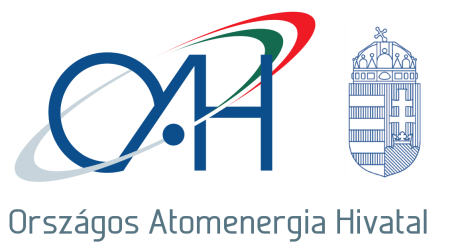 